NÁRODNÁ RADA SLOVENSKEJ REPUBLIKYII. volebné obdobieČíslo: 91/2002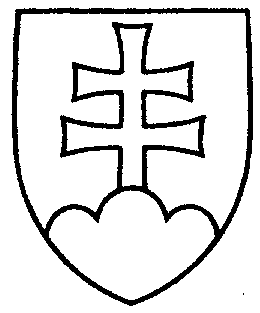 2016UZNESENIENÁRODNEJ RADY SLOVENSKEJ REPUBLIKYz 5. apríla 2002k návrhu poslanca Národnej rady Slovenskej republiky Roberta FICA na vydanie zákona o ochrannom dohľade a ktorým sa dopĺňa zákon č. 140/1961 Zb. Trestný zákon v znení neskorších predpisov (tlač 1330) - prvé čítanie	Národná rada Slovenskej republikypo prerokovaní návrhu poslanca Národnej rady Slovenskej republiky Roberta FICA na vydanie zákona o ochrannom dohľade a ktorým sa dopĺňa zákon č. 140/1961 Zb. Trestný zákon v znení neskorších predpisov (tlač 1330), v prvom čítanír o z h o d l a,  ž e        podľa § 73 ods. 3 písm. c) zákona Národnej rady Slovenskej republiky
 č. 350/1996 Z. z.  o rokovacom poriadku Národnej rady Slovenskej republiky v znení neskorších predpisov         prerokuje uvedený návrh zákona v druhom čítaní;p r i d e ľ u j epodľa § 74 ods. 1 citovaného zákonanávrh poslanca Národnej rady Slovenskej republiky Roberta FICA na vydanie zákona o ochrannom dohľade a ktorým sa dopĺňa zákon č. 140/1961 Zb. Trestný zákon v znení neskorších predpisov (tlač 1330)NÁRODNÁ RADA SLOVENSKEJ REPUBLIKYna prerokovanieÚstavnoprávnemu výboru Národnej rady Slovenskej republiky a	Výboru Národnej rady Slovenskej republiky pre obranu a bezpečnosť;u r č u j epodľa § 74 ods. 1 a 2 citovaného zákona       1. ako gestorský Ústavnoprávny výbor Národnej rady Slovenskej republiky,       2. lehotu na prerokovanie uvedeného návrhu zákona v druhom čítaní vo výbore do 7. mája 2002 a v gestorskom výbore do 10. mája 2002.Jozef  M i g a š  v. r.predsedaNárodnej rady Slovenskej republikyOverovatelia:Dušan  Š v a n t n e r   v. r.Jaroslav  S l a n ý   v. r.